ПОЛОЖЕНИЕ о проведении муниципального этапа                                                                                                                                                                                                                                                                                                                                                                                                                                                                                                                                                                                                                                                                                                                                                                                                                                                                                                                                                                                                                                                                                                                                                                                                                                                                                                                                                                                                                                                                                                             открытого конкурса«Туристический сувенир Республики Татарстан»Общие положенияНастоящее Положение о проведении муниципального этапа открытого конкурса «Туристический сувенир Республики Татарстан» (далее - Положение) разработано во исполнение распоряжения Кабинета Министров Республики Татарстан.Организаторами муниципального этапа открытого конкурса «Туристический сувенир Республики Татарстан» (далее - Конкурс) являются государственное бюджетное учреждение «Исполнительный комитет Верхнеуслонского муниципального района» 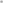 К участию в Конкурсе приглашаются организации, индивидуальные предприниматели, юридического лица, мастера народных художественных промыслов, специалисты ремесленных профессий, дизайнеры, художники, студенты, учащиеся и творческие коллективы (далее — Заявитель).2. Цели и задачи проведения муниципального этапа  конкурса2.1. Цели проведения Конкурса:возрождение и развитие народных художественных промыслов и ремесел; - создание информационной и коммуникационной площадок для обмена опытом заинтересованных лиц и организаций в сфере производства и реализации туристических сувениров;развитие рынка отечественной туристической сувенирной продукции;выявление и поощрение мастеров народных художественных промыслов и организаций, производителей сувенирной продукции, добившихсянаилучших результатов; популяризация достопримечательностей и традиций Республики Татарстан.2.2. Задачи проведения конкурса:формирование имиджа Республики Татарстан как территории, благоприятной для развития туризма;увеличение ассортимента и улучшение качества сувенирной продукции; насыщение рынка качественной и доступной по цене сувенирной продукцией для туристов;содействие внедрению механизма частно-государственного партнерства в сферу изготовления и реализации туристической сувенирной продукции;  выявление потенциальных производителей туристической сувенирной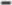 продукции;  сохранение и популяризация культурного наследия, народных художественных промыслов и стимулирование развития современной сувенирной продукции;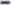 повышение конкурентоспособности товаров и расширение рынка сбыта продукции отечественных и местных производителей;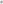 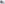 творческое применение инновационных материалов и идей в создании современных сувениров.З. Условия проведения конкурсаЗ. 1. Конкурс проводится по следующим номинациям:«Этнографический национальный сувенир»«Сувенир города и туристического маршрута»«Сувенир музея»«Сувенир - игрушка»«Упаковочная продукция»«Инновационный сувенир».«Сувениры, посвященные 100 –летию ТАССР».3.2. На Конкурс принимаются изделия авторского исполнения (сувенирная и подарочная продукция) (далее - Изделия) не более 10 единиц от каждого заявителя, созданные за последние 2 года.Заявленное на Конкурс Изделие должно быть изделием народного художественного промысла согласно перечню мест традиционного бытования народного художественного промысла Республики Татарстан, утвержденному постановлением Кабинета Министров Республики Татарстан от 12.03.2010 № 130 «Об установлении мест традиционного бытования народных художественных промыслов на территории Республики Татарстан», либо изготовленным по всем направлениям ремесленной деятельности, декоративно-прикладного искусства, в том числе:резьба и роспись по дереву,художественная обработка кожи и меха,войлок, плетение из растительных материалов,ручная художественная вышивка,ручное ткачество (узорное, бранное),художественная керамика,бисероплетение,лоскутное шитье,музыкальные инструменты,кружевоплетение (ажурное вязание спицами, крючком),изготовление кукол, в том числе в национальных костюмах, из различного материала,береста (шкатулки, туески, украшения),художественная обработка металла,художественная обработка природного и декоративного камня, - упаковка.-сувениры из современных материалов с применением инноваций в их изготовлении.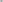 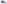 4. Критерии конкурсного отбора4.1. Конкурс проводится на основании следующих критериев отбора:соответствие представленных Изделий объявленным условиям и номинации Конкурса;  сохранение в представленных на Конкурс Изделиях художественно-стилевых особенностей, соответствующих народным традициям и историко-культурным ценностям территории Республики Татарстан; - творческое своеобразие и оригинальность оформления Изделий;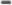 возможность массового изготовления;экономическая целесообразность производства.5. Порядок формирования и деятельности жюри конкурсаЖюри Конкурса формируется в составе 6 человек из числа представителей учреждений культуры, туризма, образования, промышленности, предпринимательства, искусствоведов, историков, а также ведущих специалистов в области народных художественных промыслов и декоративно-прикладного искусства Верхнеуслонского муниципального района.Членами жюри Конкурса не могут быть лица, лично заинтересованные в результатах Конкурса (в том числе, подавшие заявки на участие в Конкурсе, либо состоящие в штате организаций, подавших указанные заявки), либо лица, на которых способны оказывать влияние участники Конкурса.Работа жюри Конкурса осуществляется на его заседаниях. Заседание считается правомочным, если на нем присутствует более половины от общего числа членов жюри Конкурса.Решения жюри Конкурса принимаются путем выставления баллов по каждому критерию Конкурса и формирования рейтинга участников. В случае равенства голосов решающим является голос председателя жюри Конкурса.Для координации организационно-технической деятельности, подготовки заседаний и ведения документации председателем жюри Конкурса назначается ответственный секретарь.Ответственный секретарь жюри Конкурса выполняет следующие функции:на первом этапе Конкурса принимает и регистрирует заявки - анкеты в порядке их поступления; готовит материалы для их рассмотрения на заседании жюри Конкурса и организует их хранение; оформляет протоколы заседаний жюри Конкурса.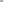 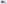 Ответственный секретарь жюри Конкурса не входит в его состав и участвует в заседаниях без права голоса.5.6 Протоколы заседаний жюри Конкурса утверждаются его председателем в З-дневный срок со дня проведения заседания.6. Порядок проведения конкурса6.1. Конкурс проводится с 1 октября по 15 октября 2019 года6.2. В случае если на участие в Конкурсе не подана ни одна Конкурсная заявка, Конкурс признается несостоявшимся.6.4. Для участия в Конкурсе с 1 октября по 15 октября 2019 года в адрес Исполнительного комитета района, заместителю руководителя Камалетдиновой Г.Ф. .Необходимо представить Конкурсную заявку в составе:заявки — анкеты по формам согласно приложениям № 1, 2, З к настоящему Порядку, фотографий Изделий с описанием техники исполнения.6.5 Конкурсная заявка представляется в адрес Исполкома в бумажном виде и на электронных носителях.6.6. Основанием для отказа заявителю в участии в Конкурсе являются: отсутствие необходимых документов в составе Конкурсной заявки, наличие в заявке — анкете недостоверных сведений, поступление Конкурсной заявки позднее 15 октября 2019 года.6.8. Все расходы по подготовке Конкурсной заявки несет заявитель.6.9. Конкурсные заявки регистрируются Исполкомом в порядке их поступления в течение трех рабочих дней.6.10. Конкурсные заявки, полученные по истечении срока их приема, не допускаются к участию в Конкурсе.6.11. Оглашение списка участников Конкурса производится в З-дневный срок со дня окончания приема Конкурсных заявок на заседании жюри Конкурса.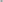 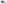 6.12. Список победителей Конкурса оглашается в 5 дневный срок, исчисляемый в рабочих днях, со дня его утверждения.6.13. Все участники, прошедшие в третий этап Конкурса, награждаются дипломами финалистов Конкурса. «Туристический сувенирРеспублики Татарстан»ФормаЗаявка — анкета на участие в открытом конкурсе«Туристический сувенир Республики Татарстан»(Для физических лиц)Фамилия, имя, отчество автора (авторов) (полностью)Дата рожденияЗ. Домашний адрес, телефонПаспорт (свидетельство о рождении)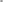 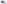 Характеристика изделия(й):НоминацияНаименование изделия(й)Цена заявленного изделия(й) (руб.)Год создания изделия(й)Техника исполнения изделия(й)E-mail, контактный телефон* Подписав настоящую Заявку — анкету Заявитель дает свое согласие Организаторам на обработку своих персональных данных в соответствии с Федеральным законом Российской Федерации от 27.07.2006 № 152-ФЗ «О персональных данных»Заявитель:(подпись) «Туристический сувенирРеспублики Татарстан»ФормаЗаявка — анкета на участие в открытом конкурсе«Туристический сувенир Республики Татарстан» (Для инДивиДуальных преДпринимателей)Фамилия, имя, отчество индивидуального предпринимателя (полностью)Дата регистрации, регистрирующий орган, ИННЗ. Юридический адрес [Фактический адресE-mail, контактный телефон (факс)Характеристика изделия(й):НоминацияНаименование изделия(й)Цена заявленного изделия(й) (руб.)Год создания изделия(й)Техника исполнения изделия(й)Оптовая цена серийной продукции (руб.)Индивидуальный предприниматель:(подпись)м.п.(при наличии)З к «Туристический сувенирРеспублики Татарстан»ФормаЗаявка — анкета на участие в открытом конкурсе«Туристический сувенир Республики Татарстан»(Для юридических лиц)Наименование юридического лица (полностью)Организационно-правовая формаЗ. Юридический адрес / Фактический адрес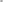 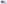 E-mail, контактный телефон (факс)Характеристика изделия(й): НоминацияНаименование изделия(й)Цена заявленного изделия(й) (руб.)Год создания изделия(й)Техника исполнения изделия(й)Оптовая цена серийной продукции (руб.)Руководитель заявителя:(подпись)м.п.(при наличии)